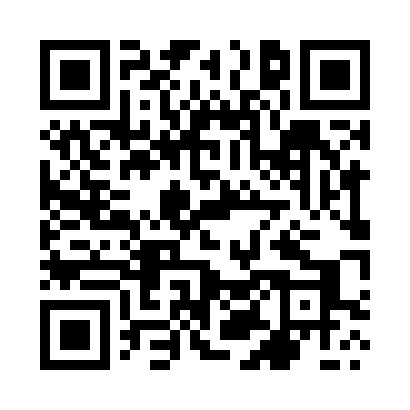 Prayer times for Karsina, PolandWed 1 May 2024 - Fri 31 May 2024High Latitude Method: Angle Based RulePrayer Calculation Method: Muslim World LeagueAsar Calculation Method: HanafiPrayer times provided by https://www.salahtimes.comDateDayFajrSunriseDhuhrAsrMaghribIsha1Wed2:375:1612:516:018:2710:572Thu2:375:1412:516:028:2910:583Fri2:365:1212:516:038:3010:584Sat2:355:1012:516:058:3210:595Sun2:345:0812:516:068:3411:006Mon2:335:0612:516:078:3611:007Tue2:325:0412:516:088:3811:018Wed2:325:0312:506:098:3911:029Thu2:315:0112:506:108:4111:0310Fri2:304:5912:506:118:4311:0311Sat2:294:5712:506:128:4511:0412Sun2:294:5512:506:138:4611:0513Mon2:284:5312:506:148:4811:0614Tue2:274:5212:506:158:5011:0615Wed2:274:5012:506:168:5211:0716Thu2:264:4812:506:178:5311:0817Fri2:254:4712:506:188:5511:0918Sat2:254:4512:506:198:5611:0919Sun2:244:4412:516:208:5811:1020Mon2:234:4212:516:219:0011:1121Tue2:234:4112:516:229:0111:1122Wed2:224:3912:516:239:0311:1223Thu2:224:3812:516:239:0411:1324Fri2:214:3712:516:249:0611:1425Sat2:214:3512:516:259:0711:1426Sun2:214:3412:516:269:0911:1527Mon2:204:3312:516:279:1011:1628Tue2:204:3212:516:289:1111:1629Wed2:194:3112:516:289:1311:1730Thu2:194:3012:526:299:1411:1831Fri2:194:2912:526:309:1511:18